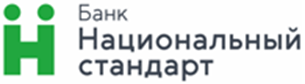 Заявление на размещение денежных средств в депозитименуем___ в дальнейшем «Клиент», настоящим просит АО Банк «Национальный стандарт» (далее – «Банк»), в соответствии с разделом «Прием в банковский вклад (депозит) денежных средств юридических лиц» Правил комплексного банковского обслуживания юридических лиц в АО Банк «Национальный стандарт», принять (разместить) в депозит денежные средстваусловия в части периодичности уплаты процентов, порядка выплаты процентов (зачисление на Счет/причисление к сумме депозита), возможности внесения дополнительных взносов в депозит и (или) частичного изъятия суммы депозита в течение срока привлечения, а также наличия пролонгации соответствуют условиям, предусмотренных Типовыми условиями привлечения денежных средств юридических лиц во вклады (депозиты) в отношении вклада (выбрать вид вклада и отметить «V»):Подписывая настоящее заявление, Клиент поручает Банку произвести перевод суммы депозита на счет по депозиту, а также возврат суммы депозита со счета по депозиту (по окончании срока депозитной сделки или ее прекращении по иным основаниям) без дополнительных распоряжений Клиента.Клиент просит Банк для перевода суммы депозита на счет по депозиту, возврата средств со счета по депозиту и выплатыПодписывая настоящее заявление, Клиент подтверждает, что Тарифы АО Банк «Национальный стандарт, Типовые условия привлечения денежных средств юридических лиц во вклады (депозиты), Правила комплексного банковского обслуживания юридических лиц в АО Банк «Национальный стандарт», включая раздел «Прием в банковский вклад (депозит) денежных средств юридических лиц», ему разъяснены и полностью понятны. _______________________________________* Форма Заявления, установленная настоящим Приложением, используется при заключении Депозитной сделки на условиях, отличных от Типовых условий привлечения денежных средств юридических лиц во вклады (депозиты).Наименование организации или ФИО и вид деятельности,  ИНН,в размере(сумма цифрами и прописью с указанием валюты),на срок с(дата привлечения – день перевода денежных средств в депозит)по(дата окончания привлечения – день возврата депозита), далее – «срок привлечения», на следующих условиях:Процентная ставка (в процентах годовых)(размер процентной ставки цифрами и прописью),Минимальный остаток средств в депозите(сумма цифрами и прописью с указанием валюты, заполняется при открытии депозитов  «Мобильный», «Отзывной», в иных случаях проставляется прочерк),СрочныйНакопительныйОтзывнойМобильныйпроцентов по депозиту использовать счет Клиента, открытый в Банке, №.М.П.(Подпись)(ФИО)